경희대학교 발전기금 약정서 작성하신 약정서를 휴대전화로 사진촬영 후 1599-3892로 보내주세요 (문자수신 전용)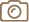 “기부자님의 소중한 후원에 깊이 감사드립니다.출연해 주신 기부금은 법정기부금으로 연간 소득금액 한도 내에서 세금감면 혜택을 받으실 수 있습니다.”20	년	월	일기부자 :	(서명) 경희대학교 대외협력처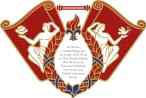 서울캠퍼스 TEL 02.961.0931~2	FAX 02.961.9554	우편 (02447) 서울특별시 동대문구 경희대로 26 경희대학교 대외협력처 국제캠퍼스 TEL 031.201.3190~1 FAX 031.201.3192 우편 (17104) 경기도 용인시 기흥구 덕영대로 1732 경희대학교 대외협력처E-mail give@khu.ac.kr	홈페이지 http://give.khu.ac.kr뒷면 계속(개인정보 수집·이용 및 제공 동의)개인정보 수집⦁이용 및 제공 동의서경희대학교에 보내주신 후원과 사랑에 깊이 감사드립니다.경희대학교  대외협력처는  발전기금  약정을  위한  개인정보  수집⦁이용을  위하여  『개인정보보호법  제15조 및 제22조 』 에 따라 귀하의 동의를 받고자 합니다. 발전기금과 관련하여 제공하신 개인정보는 정보주체의 동의 없이 공개 또는 제3자에게 제공되지 않으며, 개인정보보호법에 따라 보호됩니다.주민등록번호 수집⦁이용 사항 고지소득세법시행령 제208조의3 제1항 제1호에 근거하여 발전기금 납입 증명 발급을 위해 주민등록번호를 수집·이용합니다.개인정보 수집⦁이용 사항 고지개인정보보호법 제15조 제1항 제2호, 제3호에 따라 정보 주체의 동의 없이 개인정보를 수집·이용합니다.개인정보 처리 업무 위탁사항 고지개인정보 수집 목적 내의 업무처리를 위해 아래 기관에 관련 업무를 위탁하여 처리하고 있음을 안내드립니다.   해당 사항은 경희대학교 개인정보 처리방침 내에서도 확인 가능합니다.개인정보 수집⦁이용 동의개인정보 수집 ⦁ 이용에 대한 동의를 거부할 권리가 있습니다. 선택 항목의 동의를 거부하셔도 발전기금 기부(약정)은 가능하나, 일부 업무에 제한이 있을 수 있습니다.본인은 상기 내용과 같이 개인정보를 수집·이용 및 제공하는데 동의합니다.20	년	월	일기부자 :	(서명)경희대학교  총장 귀하인적사항성명주민등록번호주민등록번호기부금 영수증발급신청인적사항법인(단체)명법인(단체)명사업자등록번호사업자등록번호기부금 영수증발급신청인적사항법인(단체)명법인(단체)명사업자등록번호사업자등록번호(택1)인적사항휴대전화휴대전화E-mailE-mail인적사항주	소(우편물 수령지)주	소(우편물 수령지) 자택 직장인적사항본교와의 관계본교와의 관계 동문 재학생 학부모 교수/직원 부속병원/병설학교 부속병원/병설학교 기업/일반인 기업/일반인 기업/일반인인적사항(중복체크 가능)(중복체크 가능) 동문 재학생 학부모 교수/직원 부속병원/병설학교 부속병원/병설학교 기업/일반인 기업/일반인 기업/일반인약 정총액금(금()원)원)원)원)원약 정기간 일시납부 정기납부2020년 년월 월일 납부 (예정) 일 ~ 20	년월일 / 월()원씩약 정캠 퍼 스캠 퍼 스 서울캠퍼스 서울캠퍼스 국제캠퍼스 국제캠퍼스 국제캠퍼스 국제캠퍼스 국제캠퍼스약 정기 부 금 용	도기 부 금 용	도 경희발전기금  지정발전기금 경희발전기금  지정발전기금경희종합발전계획 및「발전기금관리규정」에 따라 소중히 사용됩니다.(기금사용용도:대학(원),학과(부),연구소 등 사용처 및 용도를 지정하여 기부하실 수 있습니다.경희종합발전계획 및「발전기금관리규정」에 따라 소중히 사용됩니다.(기금사용용도:대학(원),학과(부),연구소 등 사용처 및 용도를 지정하여 기부하실 수 있습니다.경희종합발전계획 및「발전기금관리규정」에 따라 소중히 사용됩니다.(기금사용용도:대학(원),학과(부),연구소 등 사용처 및 용도를 지정하여 기부하실 수 있습니다.경희종합발전계획 및「발전기금관리규정」에 따라 소중히 사용됩니다.(기금사용용도:대학(원),학과(부),연구소 등 사용처 및 용도를 지정하여 기부하실 수 있습니다.경희종합발전계획 및「발전기금관리규정」에 따라 소중히 사용됩니다.(기금사용용도:대학(원),학과(부),연구소 등 사용처 및 용도를 지정하여 기부하실 수 있습니다.)약 정요청사항(자유기재)요청사항(자유기재)약 정기부추천인기부추천인기 부방 법 무통장입금  입금계좌[서울캠퍼스] 하나은행 278-810023-98605 (예금주 : 경희대) [국제캠퍼스] 하나은행 428-141962-19304 (예금주 : 경희대)[서울캠퍼스] 하나은행 278-810023-98605 (예금주 : 경희대) [국제캠퍼스] 하나은행 428-141962-19304 (예금주 : 경희대)[서울캠퍼스] 하나은행 278-810023-98605 (예금주 : 경희대) [국제캠퍼스] 하나은행 428-141962-19304 (예금주 : 경희대)기 부방 법 무통장입금  입금자명 기부자명과 동일	 기부자명과 동일하지 않을 경우	[입금자명:	] 기부자명과 동일	 기부자명과 동일하지 않을 경우	[입금자명:	] 기부자명과 동일	 기부자명과 동일하지 않을 경우	[입금자명:	]기 부방 법 자동이체 ( CMS )(매월 25일 출금)  은 행 명은행계좌번호기 부방 법 자동이체 ( CMS )(매월 25일 출금)  예금주명 기부자명과 동일 기부자명과 동일하지 않을 경우	[예금주명  :	예금주  생년월일:	] 기부자명과 동일 기부자명과 동일하지 않을 경우	[예금주명  :	예금주  생년월일:	] 기부자명과 동일 기부자명과 동일하지 않을 경우	[예금주명  :	예금주  생년월일:	]기 부방 법 급여공제  사	번* 경희대학교, 경희의료기관 교직원만 해당* 경희대학교, 경희의료기관 교직원만 해당* 경희대학교, 경희의료기관 교직원만 해당개인정보 항목개인정보 처리 목적수집근거주민등록번호발전기금의 소득공제 처리『소득세법시행령 제208조의3』(기부금영수증 발급명세의 작성·보관 의무)개인정보 항목개인정보 처리 목적수집근거성명, 주소,기부(약정)정보[기부 일자, 금액, 용도(내역)]학교발전기금 처리 및 소득공제 처리『기부금품 모집 및 사용에 관한 법률시행령 제19조』,『소득세법시행령 제208조의3』수탁사위탁하는 업무위탁하는 업무위탁하는 업무위탁하는 업무위탁하는 업무위탁하는 업무위탁하는 업무위탁하는 업무효성FMS㈜기부금 자동이체 및 기부안내, 소득공제 처리 및 예우㈜트라패스-해피나눔기부금 자동이체 및 기부안내, 소득공제 처리 및 예우개인정보 항목수집 목적보유 및 이용기간휴대전화, 이메일, 본교와의 관계, 기부추천인, 기부방법(무통장입금, 자동이체, 급여공제)발전기금 기부(약정), 기부행사 안내 및 예우경희대학교에서 제공하는 서비스를받는 기간개인정보 수집 ⦁  이용 동의동의함동의하지 않음